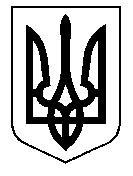 У К Р А Ї Н А Кам'янсько-Дніпровська міська радаКам’янсько-Дніпровського району Запорізької областіОдинадцята сесія восьмого скликанняР І Ш Е Н Н Я07 березня 2018  року       м. Кам’янка-Дніпровська               № 7Про клопотання щодо передачі земельної ділянки по вул. Щасливій, 2 «Б» м. Кам’янка-Дніпровська з постійного користування Кам’янсько-Дніпровської районної ради до комунальної власності Кам’янсько-Дніпровської  міської радиКеруючись  ст. ст. 26, 60  Закону України “Про місцеве самоврядування в Україні”, Законами України “Про добровільне об’єднання територіальних  громад”, “Про передачу об’єктів права державної та комунальної власності”,  ст. 12, 92 Земельного кодексу України, постановою КМУ від 21.09.1998 № 1482 «Про передачу об’єктів права державної та комунальної власності», з метою врегулювання нормативно-правових відносин щодо права користування земельною ділянкою, яка розташована на території Кам’янсько-Дніпровської міської ради та  враховуючи висновок постійної комісії з питань регулювання земельних відносин та охорони навколишнього середовища, міська рада в и р і ш и л а :     1.Клопотати перед Кам’янсько-Дніпровською районною радою Запорізької області про надання згоди на передачу з 15.04.2018 року земельної ділянки площею 0,3778 га по вул. Щаслива, 2 «Б» м. Кам’янка-Дніпровська, для розташування об’єкту незавершеного будівництва (школи на 834-864 учня у місті Кам’янка-Дніпровська), яка знаходиться в постійному користуванні Кам’янсько-Дніпровської районної ради Запорізької області на підставі державного акту на право постійного користування земельною ділянкою серія ЯЯ №116641, зареєстрованого за № 030827000009 від 06.11.2008 року.      2. У разі надання позитивної відповіді заступнику міського голови з питань агропромислового комплексу, регулювання земельних відносин, охорони навколишнього природного середовища, екології, надзвичайних ситуацій, мобілізаційної  і оборонної роботи та зв’язку з правоохоронними органами забезпечити  до 01.05.2018 року підготовку документів щодо прийняття до комунальної власності  вказаної земельної ділянки.   3. Контроль за виконанням даного рішення покласти на постійну комісію з питань регулювання земельних відносин та охорони навколишнього середовища.Міський голова                             В.В. Антоненко